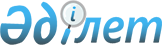 О внесении изменений и дополнения в постановление Правления Национального Банка Республики Казахстан от 29 августа 1997 года N 311 "Об утверждении Правил о порядке создания, функционирования и закрытия расчетно-кассовых отделов (сберегательных касс) банков второго уровня", зарегистрированное 
в Министерстве юстиции Республики Казахстан под N 372
					
			Утративший силу
			
			
		
					Постановление Правления Национального Банка Республики Казахстан от 1 сентября 2003 г. N 320. Зарегистрирован в Министерстве юстиции Республики Казахстан 24 сентября 2003 г. за N 2502. Утратило силу - Постановлением Правления Агентства РК по регулированию и надзору финансового рынка и финансовых организаций от 12 июля 2004 года N 197 (V043034)



      В целях совершенствования банковского законодательства Республики Казахстан



Правление Национального Банка Республики Казахстан 

ПОСТАНОВЛЯЕТ

:



      1. В 
 постановление 
 Правления Национального Банка Республики Казахстан от 29 августа 1997 года N 311 "Об утверждении Правил о порядке создания, функционирования и закрытия расчетно-кассовых отделов (сберегательных касс) банков второго уровня" (зарегистрированное в Реестре государственной регистрации нормативных правовых актов Республики Казахстан под N 372, опубликованное 29 сентября - 5 октября 1997 года в изданиях Национального Банка Республики Казахстан "Казакстан Улттык Банкiнiн Хабаршысы" и "Вестник Национального Банка Казахстана"; с изменениями и дополнениями, утвержденными постановлениями Правления Национального Банка Республики Казахстан от 27 ноября 1997 года 
 N 405 
, зарегистрированным в Реестре государственной регистрации нормативных правовых актов Республики Казахстан под N 65, от 25 декабря 1999 года 
 N 444 
, зарегистрированным в Реестре государственной регистрации нормативных правовых актов Республики Казахстан под N 1048, от 6 августа 2001 года 
 N 299 
, зарегистрированным в Реестре государственной регистрации нормативных правовых актов Республики Казахстан под N 1647, от 10 октября 2002 года 
 N 409 
, зарегистрированным в Реестре государственной регистрации нормативных правовых актов Республики Казахстан под N 2052) внести следующие изменения и дополнение:



      в Правилах о порядке создания, функционирования и закрытия расчетно-кассовых отделов банков второго уровня, утвержденных указанным постановлением:



      в преамбуле Правил слова "Национального Банка Республики Казахстан (далее - Национальный Банк)" заменить словами "уполномоченного органа, осуществляющего регулирование и надзор за банковской деятельностью (далее - уполномоченный орган)";



      в пунктах 1, 2, в абзаце первом пункта 6, в пунктах 10, 15, 16, 17, 17-1, 18, 19, 26, в приложении к Правилам слова "Национального Банка", "Национальный Банк", "Национальным Банком", "Национальном Банке", "Национального Банка Республики Казахстан" заменить словами "уполномоченного органа", "уполномоченный орган", "уполномоченным органом", "уполномоченном органе" соответственно; 



      в пункте 10 слова "устойчивого финансового положения банка, соблюдения им пруденциальных нормативов и других обязательных к соблюдению норм и лимитов в течение трех месяцев, предшествующих принятию решения об открытии расчетно-кассового отдела" заменить словами "соблюдения требований к минимальному размеру собственного капитала банков, в том числе с учетом требований к минимальному размеру собственного капитала банка при открытии им расчетно-кассового отдела по состоянию на последнюю отчетную дату";



      в подпункте 2) пункта 11 слова "акт проверки помещений расчетно-кассового отдела и заключение" заменить словами "оригиналы акта проверки помещений расчетно-кассового отдела и заключения";



      в пункте 15:



      в подпункте 2) слова "пруденциальных нормативов и других обязательных к соблюдению норм и лимитов в течение трех месяцев, предшествующих принятию решения об открытии расчетно-кассового отдела" заменить словами "требований к минимальному размеру собственного капитала банков, в том числе с учетом требований к минимальному размеру собственного капитала банка при открытии им расчетно-кассового отдела;";



      подпункты 3), 4) исключить;



      дополнить пунктом 18-1 следующего содержания:



      "18-1. Банк в течение десяти дней после изменения места нахождения расчетно-кассового отдела направляет в уполномоченный орган извещение об изменении места нахождения расчетно-кассового отдела, с приложением решения уполномоченного органа или должностного лица банка об изменении места нахождения расчетно-кассового отдела и документов, предусмотренных подпунктом 2) пункта 11 настоящих Правил.".




      2. Настоящее постановление вводится в действие по истечении четырнадцати дней со дня государственной регистрации в Министерстве юстиции Республики Казахстан.




      3. Департаменту финансового надзора (Бахмутова Е. Л.):



      1) совместно с Юридическим департаментом (Шарипов С. Б.) принять меры к государственной регистрации в Министерстве юстиции Республики Казахстан настоящего постановления;



      2) в десятидневный срок со дня государственной регистрации в Министерстве юстиции Республики Казахстан довести настоящее постановление до сведения территориальных филиалов Национального Банка Республики Казахстан, банков второго уровня Республики Казахстан и Объединения юридических лиц "Ассоциация финансистов Казахстана".




      4. Контроль над исполнением настоящего постановления возложить на заместителя Председателя Национального Банка Республики Казахстан Сайденова А.Г.


      Председатель




     Национального Банка 


					© 2012. РГП на ПХВ «Институт законодательства и правовой информации Республики Казахстан» Министерства юстиции Республики Казахстан
				